DATOS GEOGRAFICOS:Superficie territorial: 29.23 Kilómetros cuadradosDensidad población: 508.3 habitantes por kilómetro cuadradoAltitud sobre el Nivel del mar:715 M.S.N.M.Limites:San Rafael Cedros se encuentra limitando al Norte con la población de Ilobasco departamento de Cabañas; al Sur con los municipios de Santo Domingo, departamento de San Vicente y El Carmen departamento de Cuscatlán; al Oeste con el municipio de El Rosario y El Carmen departamento de Cuscatlán; al Este con los municipios de San Sebastián y Santo Domingo departamento de San Vicente. División territorial: San Rafael Cedros, cuenta con los siguientes Cantones y Caseríos:Tipos de suelosSemiplanos, Arenoso en un 90% Manto Freatico Bastante superficial en los Rumbos Oriente y poniente del territorio.Cuencas hidrográficas Le pertenecen los Ríos: Jiboa, el macayo y el sunsapuyo.El Rio Jiboa es el mas importante del departamento, su nacimiento esta en el Cantón Copinol, detrás del cerro las delicias, este tiene un recorrido de 70 kilómetros y desemboca en el océano pacifico, atraviesa el departamento de la paz, su nombre antiguo era XIPUA que significa CENTRO PARA CONTAR o PUNTO DE PARTIDA, así lo llamaron los primeros pobladores.ClimaConsiderado su altura a la que se encuentra el Municipio Predomina el Clima Fresco.Fuentes de aguaFuente de Agua la Periquera. (Cantón Palacios). Abastece 2 caseríos del mismo Cantón.Fuente de Agua El Pital (ubicado en el municipio de Ilobasco, pero abastece a los cantones Cerro Colorado y El Espinal de esta jurisdicción)Fuente de Agua La Bomba, (Cantón Soledad)Fuente de Agua El Atachin (Cantón Soledad)Fuente de Agua Fenadesal (Cantón Jiboa) Esta fuente es administrada por una directiva comunal.Fuente de Agua la Virgen, (Santo Domingo, San Vicente) Administrada por ANDA, y abastece a la zona urbana y caseríos del Cantón Palacios de est3e municipio.Precipitación Pluvial anualOscila entre 1800  y 2000 mm.MAPA DEL DEPARTAMENTO DE CUSCATLAN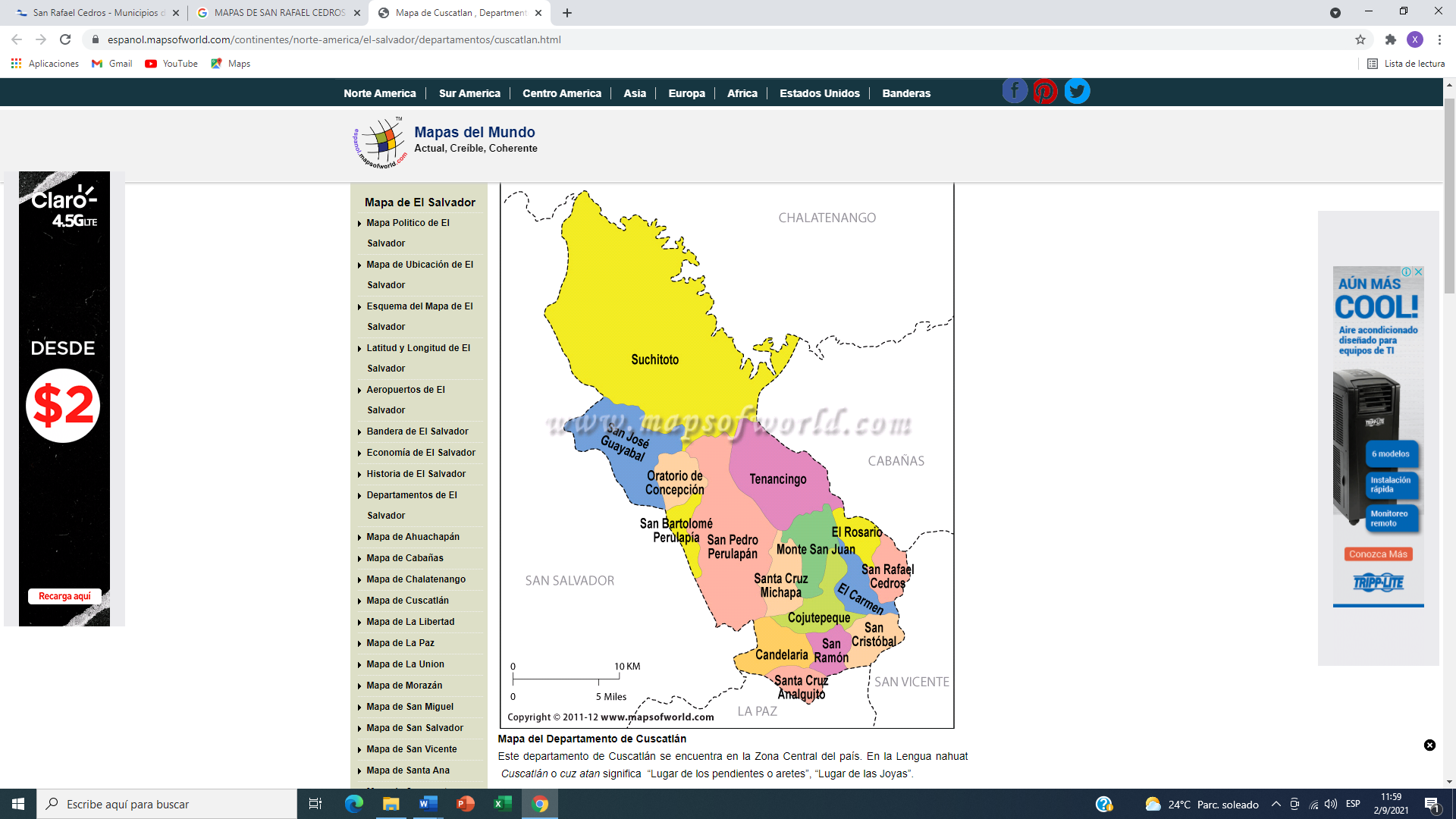 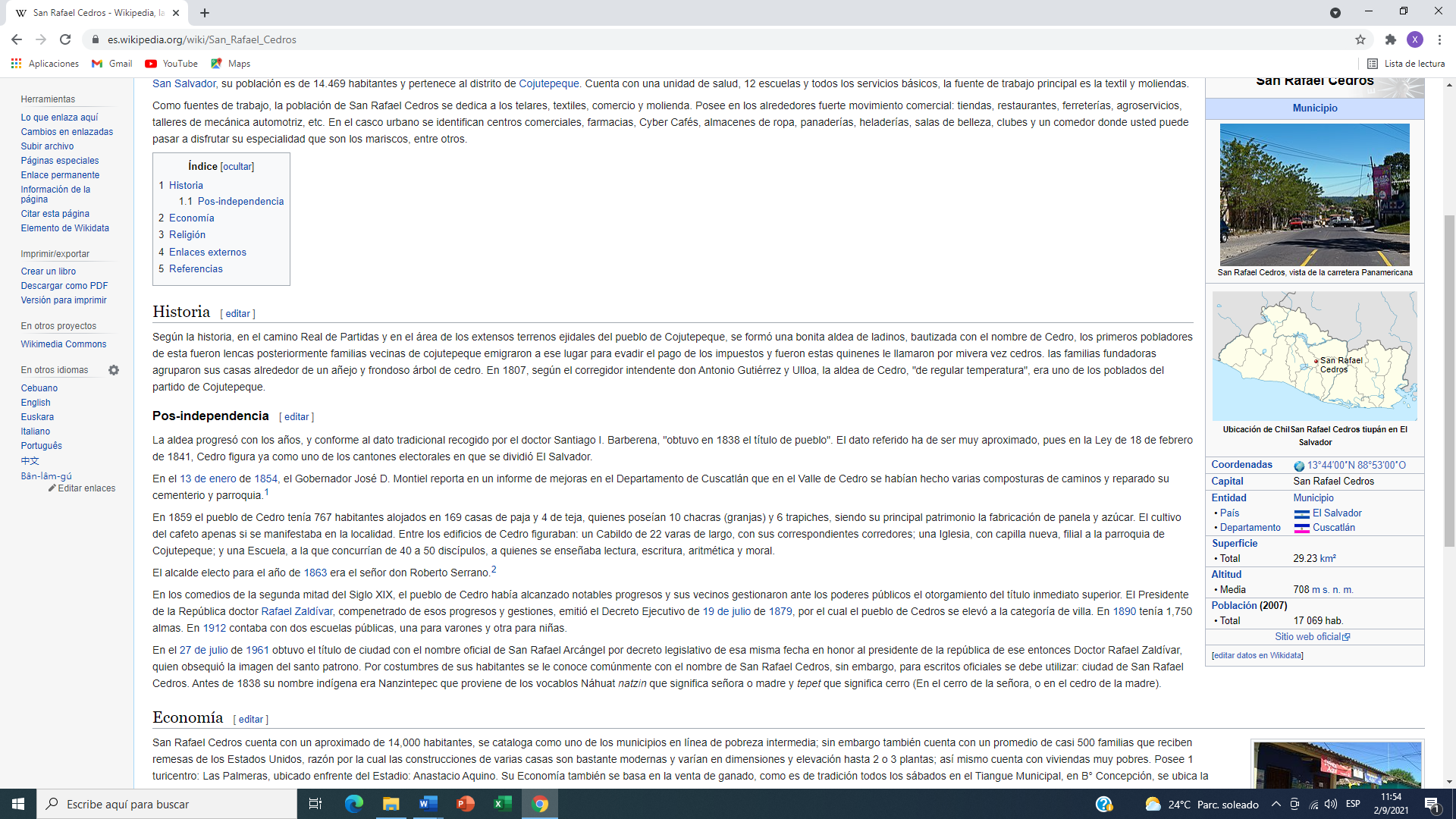 NOMBRE DEL SECTORNOMBRE DEL CASERIOCANTÓN EL CERRO COLORADOChepe AbarcaLos ConejosLos MozLa EscuelaEl LimiteLa ErmitaCANTÓN PALACIOSCocobano ObrajesSan AntonioGuatemalitaEl Valle CANTÓN JIBOAEl MagueyalLa EstaciónPraderasLos NaranjosCANTÓN EL ESPINALLa Ermita Los Rochez Los SánchezLa MinutaSan FelipeCorral de piedraCANTÓN SOLEDADLa BombaLA ErmitaEl PlanLa VueltonaEl Chagüite AtachínCANTÓN EL COPINOLEl beneficioLa GranjaLa EscuelaEl Coco verdeLa MoliendaLa Ermita AREA URBANAEl Calvario (Col. Las Mercedes 1 y 2, Col. Cañas y Col. Alfaro)El CentroLas DeliciasConcepción (Col.Independencia)Jiboa